Am Montag hat die Schule für Ihr Kind wieder begonnen. Ich wünsche Ihnen an dieser Stelle auch als Familie ein gutes neues Schuljahr.Am Montag, 12. September 2022 findet um 19.00 Uhr der Elternabend für die zweiten Klassen in der Pausenhalle des Christoph Merian Schulhauses statt.Zu Beginn des Elternabends gibt es allgemeine Informationen von der Schulleitung. Im Anschluss gehen Sie mit den Klassenlehrpersonen Ihres Kindes ins Klassenzimmer und bekommen weitere Informationen, die die Klasse Ihres Kindes betreffen.Ich bitte Sie, diesen Elternabend zu besuchen, auch wenn mir bewusst ist, dass gerade zu Beginn eines Schuljahres für Sie als Eltern viele Termine anstehen. Sollte Ihnen das nicht möglich sein, bitte ich Sie, sich bei den Klassenlehrpersonen Ihrer Klasse abzumelden.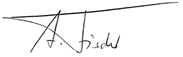 ‍An die Elternder 2. Klassender Primarstufe Gellert‍An die Elternder 2. Klassender Primarstufe GellertBasel, Basel, Basel, Einladung zum Elternabend der 2. Klassen